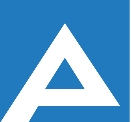 Agenţia Naţională pentru Ocuparea Forţei de MuncăCOMISIA DE CONCURS Lista candidaţilor care au promovat concursul pentru ocuparea funcţiei publice vacanteŞef al Agenţiei pentru Ocuparea Forţei de Muncă a raionului TaracliaÎnvingător al concursului se consideră:Taucci Vladimir, la funcţia de şef al Agenţiei pentru Ocuparea Forţei de Muncă a raionului TaracliaNr. d/oNume, PrenumeLocul pe care s-a plasat candidatul1.Taucci VladimirI